Appendix One - Accident & Incident Report FormTo be completed in the event of any accidents/injuries to Looked After Children.  Please complete and return to your Supervising Social Worker within 24 hours of accident/injury occurring.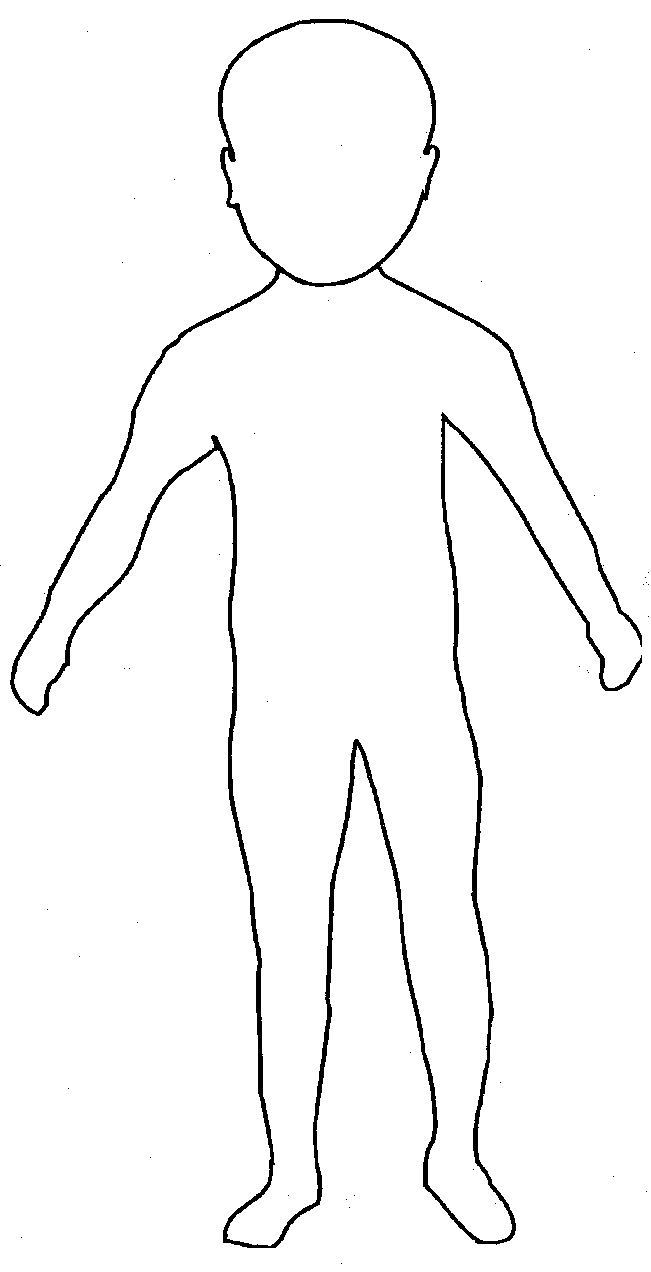 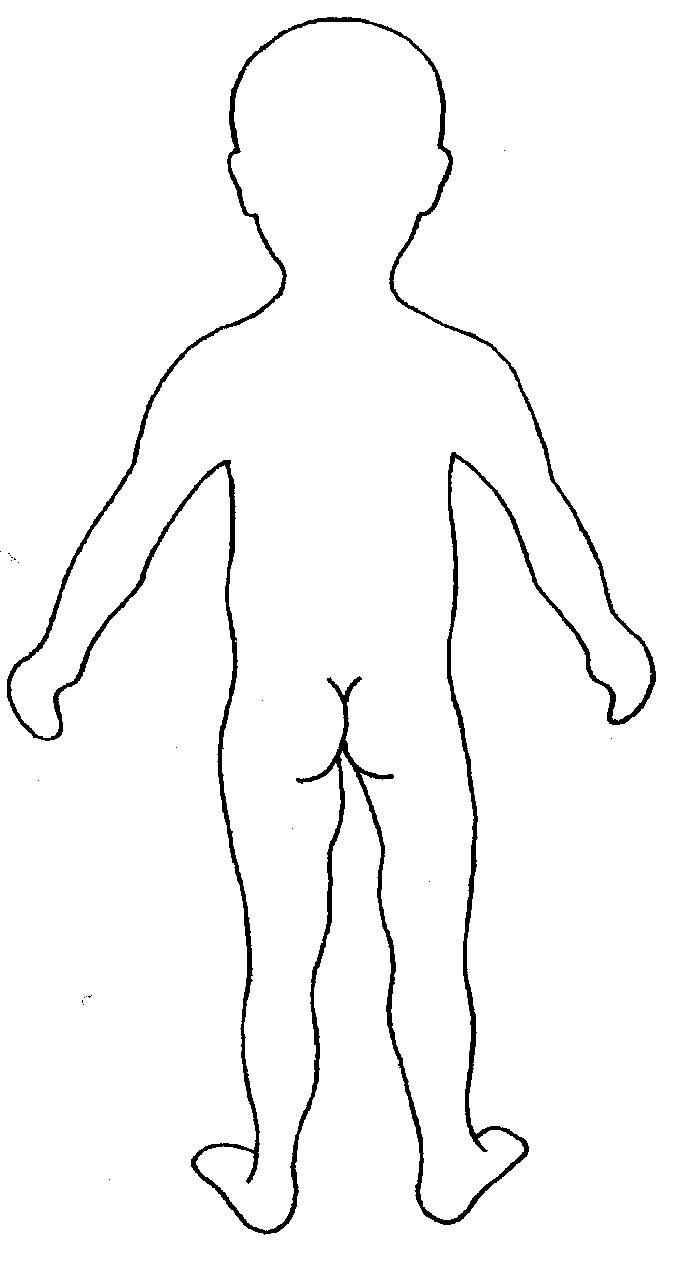 Front							              Back Injured PersonInjured PersonInjured PersonInjured PersonFull Name:Male / FemaleDate of birth:Address:Date of accident/incident & time:Description of accident or incident: (Please provide a description of events. For example, what happened? Who was present? Where it took place? What did you do?What injuries were sustained? Please use the attached body map to record the injury.)Signature of carer(s)Date;Signature of supervising social worker;Date;Signature of Fostering Team LeaderDate